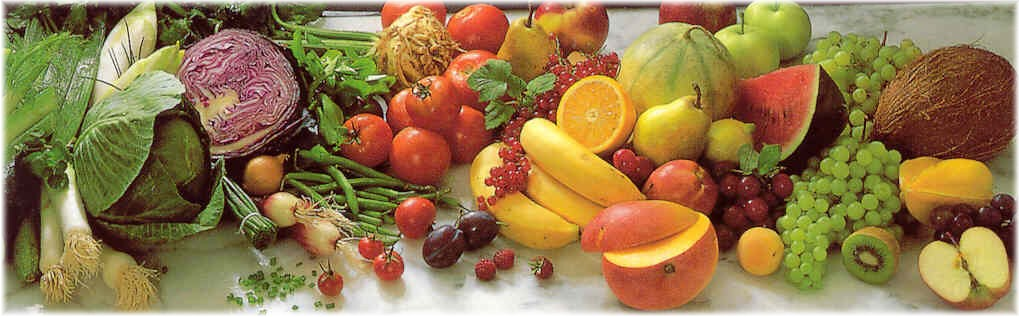 Jídelní lístek 11.1.2021 – 17.1.2021Pondělí 11.1.2021		Polévka: Polévka s vaječnou jíškouPašerácké žebírko, bramborMasová směs, rýžeÚterý 12.1.2021		Polévka: Polévka s masovou rýžíPlněný bramborový knedlík, zelíNovopacké drahokamy, bramborStředa 13.1.2021		Polévka: Slepičí s těstovinouFrankfurtská pečeně, houskový knedlíkVepřová játra na slanině, rýžeČtvrtek 14.1.2021 		Polévka: Rajská s rýžíUzené vařené, bramborová kaše, okurkaVepřové na pepři, těstovinyPátek 15.1.2021		Polévka: BorščBuchty Bratislavské plecko, houskový knedlíkSobota 16.1.2021		Polévka: Zeleninová vločkováVepřové kostky na kmíně, bramborové špalíčky, zelíNeděle 17.1.2021		Polévka: Hovězí s těstovinou1) Přírodní plátek, brambor, obloha